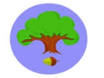 Barningham CEVC Primary School - Pupil Premium Strategy & Impact Statement 2020-2021Summary InformationSummary InformationSummary InformationSummary InformationSummary InformationSummary InformationSummary InformationSummary InformationSummary InformationSummary InformationSummary InformationSummary InformationSummary InformationSummary InformationSummary InformationAcademic YearAcademic Year2020 - 20212020 - 2021Total PP budget – January 2020 censusTotal PP budget – January 2020 census£20,293£20,293Date of most recent PP reviewDate of most recent PP reviewDate of most recent PP reviewDate of most recent PP reviewDate of most recent PP reviewDate of most recent PP reviewMay 2021Total number of pupilsTotal number of pupils9595Number of pupils eligible for PPNumber of pupils eligible for PP11 FSM+/ 13 Service/ 1 CiC -26% of school11 FSM+/ 13 Service/ 1 CiC -26% of schoolDate for next internal review of this strategyDate for next internal review of this strategyDate for next internal review of this strategyDate for next internal review of this strategyDate for next internal review of this strategyDate for next internal review of this strategySeptember 2021End of 2019 Attainment (last external recorded attainment due to cancellation of exams in 2020 and 2021)End of 2019 Attainment (last external recorded attainment due to cancellation of exams in 2020 and 2021)End of 2019 Attainment (last external recorded attainment due to cancellation of exams in 2020 and 2021)End of 2019 Attainment (last external recorded attainment due to cancellation of exams in 2020 and 2021)End of 2019 Attainment (last external recorded attainment due to cancellation of exams in 2020 and 2021)End of 2019 Attainment (last external recorded attainment due to cancellation of exams in 2020 and 2021)End of 2019 Attainment (last external recorded attainment due to cancellation of exams in 2020 and 2021)End of 2019 Attainment (last external recorded attainment due to cancellation of exams in 2020 and 2021)End of 2019 Attainment (last external recorded attainment due to cancellation of exams in 2020 and 2021)End of 2019 Attainment (last external recorded attainment due to cancellation of exams in 2020 and 2021)End of 2019 Attainment (last external recorded attainment due to cancellation of exams in 2020 and 2021)End of 2019 Attainment (last external recorded attainment due to cancellation of exams in 2020 and 2021)End of 2019 Attainment (last external recorded attainment due to cancellation of exams in 2020 and 2021)End of 2019 Attainment (last external recorded attainment due to cancellation of exams in 2020 and 2021)End of 2019 Attainment (last external recorded attainment due to cancellation of exams in 2020 and 2021)Pupils eligible for PPPupils eligible for PPPupils eligible for PPNationalNationalPupils not eligible for PP (school average)Pupils not eligible for PP (school average)NationalNational% achieving in EYFS GLD % achieving in EYFS GLD % achieving in EYFS GLD % achieving in EYFS GLD % achieving in EYFS GLD % achieving in EYFS GLD 100%100%100%82%82%% achieving in Y1 Phonics% achieving in Y1 Phonics% achieving in Y1 Phonics% achieving in Y1 Phonics% achieving in Y1 Phonics% achieving in Y1 Phonics100%100%100%90%90%% achieving in reading, writing and maths In Y2% achieving in reading, writing and maths In Y2% achieving in reading, writing and maths In Y2% achieving in reading, writing and maths In Y2% achieving in reading, writing and maths In Y2% achieving in reading, writing and maths In Y2100%100%100%50%50%60%60%69%69%% achieving in reading% achieving in reading% achieving in reading% achieving in reading% achieving in reading% achieving in reading100%100%100%62%62%80%80%78%78%% achieving in writing% achieving in writing% achieving in writing% achieving in writing% achieving in writing% achieving in writing100%100%100%55%55%60%60%73%73%% achieving in maths% achieving in maths% achieving in maths% achieving in maths% achieving in maths% achieving in maths100%100%100%62%62%80%80%79%79%% achieving in reading, writing and maths In Y6% achieving in reading, writing and maths In Y6% achieving in reading, writing and maths In Y6% achieving in reading, writing and maths In Y6% achieving in reading, writing and maths In Y6% achieving in reading, writing and maths In Y675%75%75%51%51%38%38%71%71%% achieving in reading% achieving in reading% achieving in reading% achieving in reading% achieving in reading% achieving in reading75%75%75%62%62%50%50%78%78%% achieving progress in writing% achieving progress in writing% achieving progress in writing% achieving progress in writing% achieving progress in writing% achieving progress in writing75%75%75%68%68%63%63%83%83%% achieving progress in maths% achieving progress in maths% achieving progress in maths% achieving progress in maths% achieving progress in maths% achieving progress in maths75%75%75%67%67%38%38%71%71%Barriers to future attainment identified by the schoolBarriers to future attainment identified by the schoolBarriers to future attainment identified by the schoolBarriers to future attainment identified by the schoolBarriers to future attainment identified by the schoolBarriers to future attainment identified by the schoolBarriers to future attainment identified by the schoolBarriers to future attainment identified by the schoolBarriers to future attainment identified by the schoolBarriers to future attainment identified by the schoolBarriers to future attainment identified by the schoolBarriers to future attainment identified by the schoolBarriers to future attainment identified by the schoolBarriers to future attainment identified by the schoolBarriers to future attainment identified by the schoolIn-school barriersIn-school barriersIn-school barriersIn-school barriersIn-school barriersIn-school barriersIn-school barriersIn-school barriersIn-school barriersIn-school barriersIn-school barriersIn-school barriersIn-school barriersIn-school barriersIn-school barriersLow attendance with disadvantaged pupilsLow attendance with disadvantaged pupilsLow attendance with disadvantaged pupilsLow attendance with disadvantaged pupilsLow attendance with disadvantaged pupilsLow attendance with disadvantaged pupilsLow attendance with disadvantaged pupilsLow attendance with disadvantaged pupilsLow attendance with disadvantaged pupilsLow attendance with disadvantaged pupilsLow attendance with disadvantaged pupilsLow attendance with disadvantaged pupilsLow attendance with disadvantaged pupilsLow attendance with disadvantaged pupilsLow attendance with disadvantaged pupilsPP pupils who are low on entry making rapid progress in in order to achieve age related expectations by the end of their key stage.PP pupils who are low on entry making rapid progress in in order to achieve age related expectations by the end of their key stage.PP pupils who are low on entry making rapid progress in in order to achieve age related expectations by the end of their key stage.PP pupils who are low on entry making rapid progress in in order to achieve age related expectations by the end of their key stage.PP pupils who are low on entry making rapid progress in in order to achieve age related expectations by the end of their key stage.PP pupils who are low on entry making rapid progress in in order to achieve age related expectations by the end of their key stage.PP pupils who are low on entry making rapid progress in in order to achieve age related expectations by the end of their key stage.PP pupils who are low on entry making rapid progress in in order to achieve age related expectations by the end of their key stage.PP pupils who are low on entry making rapid progress in in order to achieve age related expectations by the end of their key stage.PP pupils who are low on entry making rapid progress in in order to achieve age related expectations by the end of their key stage.PP pupils who are low on entry making rapid progress in in order to achieve age related expectations by the end of their key stage.PP pupils who are low on entry making rapid progress in in order to achieve age related expectations by the end of their key stage.PP pupils who are low on entry making rapid progress in in order to achieve age related expectations by the end of their key stage.PP pupils who are low on entry making rapid progress in in order to achieve age related expectations by the end of their key stage.PP pupils who are low on entry making rapid progress in in order to achieve age related expectations by the end of their key stage.Literacy skills, including poor oral skills - affects reading comprehension, including inference. Phonic awareness as well as access to high quality reading texts. Literacy skills, including poor oral skills - affects reading comprehension, including inference. Phonic awareness as well as access to high quality reading texts. Literacy skills, including poor oral skills - affects reading comprehension, including inference. Phonic awareness as well as access to high quality reading texts. Literacy skills, including poor oral skills - affects reading comprehension, including inference. Phonic awareness as well as access to high quality reading texts. Literacy skills, including poor oral skills - affects reading comprehension, including inference. Phonic awareness as well as access to high quality reading texts. Literacy skills, including poor oral skills - affects reading comprehension, including inference. Phonic awareness as well as access to high quality reading texts. Literacy skills, including poor oral skills - affects reading comprehension, including inference. Phonic awareness as well as access to high quality reading texts. Literacy skills, including poor oral skills - affects reading comprehension, including inference. Phonic awareness as well as access to high quality reading texts. Literacy skills, including poor oral skills - affects reading comprehension, including inference. Phonic awareness as well as access to high quality reading texts. Literacy skills, including poor oral skills - affects reading comprehension, including inference. Phonic awareness as well as access to high quality reading texts. Literacy skills, including poor oral skills - affects reading comprehension, including inference. Phonic awareness as well as access to high quality reading texts. Literacy skills, including poor oral skills - affects reading comprehension, including inference. Phonic awareness as well as access to high quality reading texts. Literacy skills, including poor oral skills - affects reading comprehension, including inference. Phonic awareness as well as access to high quality reading texts. Literacy skills, including poor oral skills - affects reading comprehension, including inference. Phonic awareness as well as access to high quality reading texts. Literacy skills, including poor oral skills - affects reading comprehension, including inference. Phonic awareness as well as access to high quality reading texts. External barriersExternal barriersExternal barriersExternal barriersExternal barriersExternal barriersExternal barriersExternal barriersExternal barriersExternal barriersExternal barriersExternal barriersExternal barriersExternal barriersExternal barriersHome circumstances affecting aspirations, including low or no contact with school.Home circumstances affecting aspirations, including low or no contact with school.Home circumstances affecting aspirations, including low or no contact with school.Home circumstances affecting aspirations, including low or no contact with school.Home circumstances affecting aspirations, including low or no contact with school.Home circumstances affecting aspirations, including low or no contact with school.Home circumstances affecting aspirations, including low or no contact with school.Home circumstances affecting aspirations, including low or no contact with school.Home circumstances affecting aspirations, including low or no contact with school.Home circumstances affecting aspirations, including low or no contact with school.Home circumstances affecting aspirations, including low or no contact with school.Home circumstances affecting aspirations, including low or no contact with school.Home circumstances affecting aspirations, including low or no contact with school.Home circumstances affecting aspirations, including low or no contact with school.Home circumstances affecting aspirations, including low or no contact with school.Safeguarding – multi-agency support for individual childrenSafeguarding – multi-agency support for individual childrenSafeguarding – multi-agency support for individual childrenSafeguarding – multi-agency support for individual childrenSafeguarding – multi-agency support for individual childrenSafeguarding – multi-agency support for individual childrenSafeguarding – multi-agency support for individual childrenSafeguarding – multi-agency support for individual childrenSafeguarding – multi-agency support for individual childrenSafeguarding – multi-agency support for individual childrenSafeguarding – multi-agency support for individual childrenSafeguarding – multi-agency support for individual childrenSafeguarding – multi-agency support for individual childrenSafeguarding – multi-agency support for individual childrenSafeguarding – multi-agency support for individual childrenHealth – school nurse, SALT, CISS (Behaviour), CDC (Child Development Centre), Suffolk Young Carers, Mental Health support teamHealth – school nurse, SALT, CISS (Behaviour), CDC (Child Development Centre), Suffolk Young Carers, Mental Health support teamHealth – school nurse, SALT, CISS (Behaviour), CDC (Child Development Centre), Suffolk Young Carers, Mental Health support teamHealth – school nurse, SALT, CISS (Behaviour), CDC (Child Development Centre), Suffolk Young Carers, Mental Health support teamHealth – school nurse, SALT, CISS (Behaviour), CDC (Child Development Centre), Suffolk Young Carers, Mental Health support teamHealth – school nurse, SALT, CISS (Behaviour), CDC (Child Development Centre), Suffolk Young Carers, Mental Health support teamHealth – school nurse, SALT, CISS (Behaviour), CDC (Child Development Centre), Suffolk Young Carers, Mental Health support teamHealth – school nurse, SALT, CISS (Behaviour), CDC (Child Development Centre), Suffolk Young Carers, Mental Health support teamHealth – school nurse, SALT, CISS (Behaviour), CDC (Child Development Centre), Suffolk Young Carers, Mental Health support teamHealth – school nurse, SALT, CISS (Behaviour), CDC (Child Development Centre), Suffolk Young Carers, Mental Health support teamHealth – school nurse, SALT, CISS (Behaviour), CDC (Child Development Centre), Suffolk Young Carers, Mental Health support teamHealth – school nurse, SALT, CISS (Behaviour), CDC (Child Development Centre), Suffolk Young Carers, Mental Health support teamHealth – school nurse, SALT, CISS (Behaviour), CDC (Child Development Centre), Suffolk Young Carers, Mental Health support teamHealth – school nurse, SALT, CISS (Behaviour), CDC (Child Development Centre), Suffolk Young Carers, Mental Health support teamHealth – school nurse, SALT, CISS (Behaviour), CDC (Child Development Centre), Suffolk Young Carers, Mental Health support teamDesired outcomesDesired outcomesDesired outcomesDesired outcomesDesired outcomesDesired outcomesDesired outcomesDesired outcomesDesired outcomesDesired outcomesDesired outcomesDesired outcomesDesired outcomesDesired outcomesDesired outcomesAttendance: % of PP children with improved attendance will have increased. EWO in regular contact with target families. Early Help offered through free access to Breakfast Club and after school sports clubs to encourage better attendance.Attendance: % of PP children with improved attendance will have increased. EWO in regular contact with target families. Early Help offered through free access to Breakfast Club and after school sports clubs to encourage better attendance.Attendance: % of PP children with improved attendance will have increased. EWO in regular contact with target families. Early Help offered through free access to Breakfast Club and after school sports clubs to encourage better attendance.Attendance: % of PP children with improved attendance will have increased. EWO in regular contact with target families. Early Help offered through free access to Breakfast Club and after school sports clubs to encourage better attendance.Attendance: % of PP children with improved attendance will have increased. EWO in regular contact with target families. Early Help offered through free access to Breakfast Club and after school sports clubs to encourage better attendance.Attendance: % of PP children with improved attendance will have increased. EWO in regular contact with target families. Early Help offered through free access to Breakfast Club and after school sports clubs to encourage better attendance.Attendance records to show an improvement from current rate.Attendance records to show an improvement from current rate.Attendance records to show an improvement from current rate.Attendance records to show an improvement from current rate.Attendance records to show an improvement from current rate.Attendance records to show an improvement from current rate.Attendance records to show an improvement from current rate.Attendance records to show an improvement from current rate.Attendance records to show an improvement from current rate.Literacy skills, including oral skills, at school and at home: class teachers sharing verbally information and modelling language; lending books and games. SEND TA leading SALT / early language activities for pupils. Phonics specialist TA supporting PP pupils so they don’t fall behind from their peers in phonological awareness.Literacy skills, including oral skills, at school and at home: class teachers sharing verbally information and modelling language; lending books and games. SEND TA leading SALT / early language activities for pupils. Phonics specialist TA supporting PP pupils so they don’t fall behind from their peers in phonological awareness.Literacy skills, including oral skills, at school and at home: class teachers sharing verbally information and modelling language; lending books and games. SEND TA leading SALT / early language activities for pupils. Phonics specialist TA supporting PP pupils so they don’t fall behind from their peers in phonological awareness.Literacy skills, including oral skills, at school and at home: class teachers sharing verbally information and modelling language; lending books and games. SEND TA leading SALT / early language activities for pupils. Phonics specialist TA supporting PP pupils so they don’t fall behind from their peers in phonological awareness.Literacy skills, including oral skills, at school and at home: class teachers sharing verbally information and modelling language; lending books and games. SEND TA leading SALT / early language activities for pupils. Phonics specialist TA supporting PP pupils so they don’t fall behind from their peers in phonological awareness.Literacy skills, including oral skills, at school and at home: class teachers sharing verbally information and modelling language; lending books and games. SEND TA leading SALT / early language activities for pupils. Phonics specialist TA supporting PP pupils so they don’t fall behind from their peers in phonological awareness.Assessment in English shows an increase and parents and carers taking a more active role in reading with their child.Assessment in English shows an increase and parents and carers taking a more active role in reading with their child.Assessment in English shows an increase and parents and carers taking a more active role in reading with their child.Assessment in English shows an increase and parents and carers taking a more active role in reading with their child.Assessment in English shows an increase and parents and carers taking a more active role in reading with their child.Assessment in English shows an increase and parents and carers taking a more active role in reading with their child.Assessment in English shows an increase and parents and carers taking a more active role in reading with their child.Assessment in English shows an increase and parents and carers taking a more active role in reading with their child.Assessment in English shows an increase and parents and carers taking a more active role in reading with their child.Low aspirations: TAs will support pupils in class. Focusing on giving immediate high quality feedback to pupils in class as well as encouragement and positive praise.Low aspirations: TAs will support pupils in class. Focusing on giving immediate high quality feedback to pupils in class as well as encouragement and positive praise.Low aspirations: TAs will support pupils in class. Focusing on giving immediate high quality feedback to pupils in class as well as encouragement and positive praise.Low aspirations: TAs will support pupils in class. Focusing on giving immediate high quality feedback to pupils in class as well as encouragement and positive praise.Low aspirations: TAs will support pupils in class. Focusing on giving immediate high quality feedback to pupils in class as well as encouragement and positive praise.Low aspirations: TAs will support pupils in class. Focusing on giving immediate high quality feedback to pupils in class as well as encouragement and positive praise.Pupils will be more engaged in class and their books will demonstrate this. As a result data will show that pupil premium pupils make accelerated progressPupils will be more engaged in class and their books will demonstrate this. As a result data will show that pupil premium pupils make accelerated progressPupils will be more engaged in class and their books will demonstrate this. As a result data will show that pupil premium pupils make accelerated progressPupils will be more engaged in class and their books will demonstrate this. As a result data will show that pupil premium pupils make accelerated progressPupils will be more engaged in class and their books will demonstrate this. As a result data will show that pupil premium pupils make accelerated progressPupils will be more engaged in class and their books will demonstrate this. As a result data will show that pupil premium pupils make accelerated progressPupils will be more engaged in class and their books will demonstrate this. As a result data will show that pupil premium pupils make accelerated progressPupils will be more engaged in class and their books will demonstrate this. As a result data will show that pupil premium pupils make accelerated progressPupils will be more engaged in class and their books will demonstrate this. As a result data will show that pupil premium pupils make accelerated progressEmotional support/mental health : ELSA TA works closely ELSA TA working with children on specific issues, such as bereavement, divorce, friendship and anger management through 6 week programmes of support.Emotional support/mental health : ELSA TA works closely ELSA TA working with children on specific issues, such as bereavement, divorce, friendship and anger management through 6 week programmes of support.Emotional support/mental health : ELSA TA works closely ELSA TA working with children on specific issues, such as bereavement, divorce, friendship and anger management through 6 week programmes of support.Emotional support/mental health : ELSA TA works closely ELSA TA working with children on specific issues, such as bereavement, divorce, friendship and anger management through 6 week programmes of support.Emotional support/mental health : ELSA TA works closely ELSA TA working with children on specific issues, such as bereavement, divorce, friendship and anger management through 6 week programmes of support.Emotional support/mental health : ELSA TA works closely ELSA TA working with children on specific issues, such as bereavement, divorce, friendship and anger management through 6 week programmes of support.Pupil perceptions show higher levels in positive attitude towards school. Parent and Carer questionnaire shows that they feel included and listened to.Pupil perceptions show higher levels in positive attitude towards school. Parent and Carer questionnaire shows that they feel included and listened to.Pupil perceptions show higher levels in positive attitude towards school. Parent and Carer questionnaire shows that they feel included and listened to.Pupil perceptions show higher levels in positive attitude towards school. Parent and Carer questionnaire shows that they feel included and listened to.Pupil perceptions show higher levels in positive attitude towards school. Parent and Carer questionnaire shows that they feel included and listened to.Pupil perceptions show higher levels in positive attitude towards school. Parent and Carer questionnaire shows that they feel included and listened to.Pupil perceptions show higher levels in positive attitude towards school. Parent and Carer questionnaire shows that they feel included and listened to.Pupil perceptions show higher levels in positive attitude towards school. Parent and Carer questionnaire shows that they feel included and listened to.Pupil perceptions show higher levels in positive attitude towards school. Parent and Carer questionnaire shows that they feel included and listened to.Safeguarding: School will build strong working relationships with vulnerable families to encourage them to share concerns as soon as possible to prevent escalation and create a positive line of communication between home and school.Safeguarding: School will build strong working relationships with vulnerable families to encourage them to share concerns as soon as possible to prevent escalation and create a positive line of communication between home and school.Safeguarding: School will build strong working relationships with vulnerable families to encourage them to share concerns as soon as possible to prevent escalation and create a positive line of communication between home and school.Safeguarding: School will build strong working relationships with vulnerable families to encourage them to share concerns as soon as possible to prevent escalation and create a positive line of communication between home and school.Safeguarding: School will build strong working relationships with vulnerable families to encourage them to share concerns as soon as possible to prevent escalation and create a positive line of communication between home and school.Safeguarding: School will build strong working relationships with vulnerable families to encourage them to share concerns as soon as possible to prevent escalation and create a positive line of communication between home and school.PP pupils will have access to early help offer when necessary. Families will feel supported by the school and will engage more with ways of supporting their child with their educationPP pupils will have access to early help offer when necessary. Families will feel supported by the school and will engage more with ways of supporting their child with their educationPP pupils will have access to early help offer when necessary. Families will feel supported by the school and will engage more with ways of supporting their child with their educationPP pupils will have access to early help offer when necessary. Families will feel supported by the school and will engage more with ways of supporting their child with their educationPP pupils will have access to early help offer when necessary. Families will feel supported by the school and will engage more with ways of supporting their child with their educationPP pupils will have access to early help offer when necessary. Families will feel supported by the school and will engage more with ways of supporting their child with their educationPP pupils will have access to early help offer when necessary. Families will feel supported by the school and will engage more with ways of supporting their child with their educationPP pupils will have access to early help offer when necessary. Families will feel supported by the school and will engage more with ways of supporting their child with their educationPP pupils will have access to early help offer when necessary. Families will feel supported by the school and will engage more with ways of supporting their child with their educationPlanned expenditurePlanned expenditurePlanned expenditurePlanned expenditurePlanned expenditurePlanned expenditurePlanned expenditurePlanned expenditurePlanned expenditurePlanned expenditurePlanned expenditurePlanned expenditurePlanned expenditurePlanned expenditurePlanned expenditureDesired outcomeApproachApproachEvidence for choice of actionEvidence for choice of actionMonitoring processMonitoring processStaff leadStaff leadStaff leadReview periodReview periodCostCostCostAttendanceEducational tripsFree milkSchool uniformBreakfast & After School ClubSports ClubsKingswood ResidentialEducational tripsFree milkSchool uniformBreakfast & After School ClubSports ClubsKingswood ResidentialChildren participating in full school life – finances not a barrier to inclusionChildren participating in full school life – finances not a barrier to inclusionCheck that all PP children have access to activitiesCheck that all PP children have access to activitiesLearning & Achievement CommitteeSENCoAttendance GovernorLearning & Achievement CommitteeSENCoAttendance GovernorLearning & Achievement CommitteeSENCoAttendance GovernorHalf termlyHalf termly£400£100£500£600PE Grant£500£300£400£100£500£600PE Grant£500£300£400£100£500£600PE Grant£500£300Literacy skillsSpecialist TAsSpecialist TAsTAs effectively trained in specific intervention or through guidance of external agencies e.g. SALT, CISS, DOT supportTAs effectively trained in specific intervention or through guidance of external agencies e.g. SALT, CISS, DOT supportHalf termly at PPMHalf termly at PPMEnglish & maths leadEnglish & maths leadEnglish & maths leadHalf termly and on going Half termly and on going £10000£10000£10000Low Aspirations and slow progressMentoring support in classReward certificates & stickersMentoring support in classReward certificates & stickersTargeted mentoring support for al PP pupilsBreakfast Club offer for PP pupils to ensure they are at school on time and ready to learn.Targeted mentoring support for al PP pupilsBreakfast Club offer for PP pupils to ensure they are at school on time and ready to learn.Termly at PPMBook scrutiniesTermly at PPMBook scrutiniesHT & governorsHT & governorsHT & governorsTermlyTermly£5000£150£5000£150£5000£150Emotional support / mental healthELSA TA for emotional supportELSA TA for emotional supportAccredited course complete with agreed programmes of study for chn to complete linked to their area of need.Accredited course complete with agreed programmes of study for chn to complete linked to their area of need.Half termly with SENCoHalf termly with SENCoKate (ELSA TA)Kate (ELSA TA)Kate (ELSA TA)On goingTeachers and parents and carers making referrals to ELSA TAOn goingTeachers and parents and carers making referrals to ELSA TA£1700£150£1700£150£1700£150Review of expenditure Review of expenditure Review of expenditure Review of expenditure Review of expenditure Review of expenditure Review of expenditure Review of expenditure Review of expenditure Review of expenditure Review of expenditure Review of expenditure Review of expenditure Review of expenditure Review of expenditure Please note: During this academic year, the school appointed a new Headteacher who started in January 2021. In addition to this, there was a national lockdown January – March 2021 and this impacted on the planned spend for pupil premium strategy. Please note: During this academic year, the school appointed a new Headteacher who started in January 2021. In addition to this, there was a national lockdown January – March 2021 and this impacted on the planned spend for pupil premium strategy. Please note: During this academic year, the school appointed a new Headteacher who started in January 2021. In addition to this, there was a national lockdown January – March 2021 and this impacted on the planned spend for pupil premium strategy. Please note: During this academic year, the school appointed a new Headteacher who started in January 2021. In addition to this, there was a national lockdown January – March 2021 and this impacted on the planned spend for pupil premium strategy. Please note: During this academic year, the school appointed a new Headteacher who started in January 2021. In addition to this, there was a national lockdown January – March 2021 and this impacted on the planned spend for pupil premium strategy. Please note: During this academic year, the school appointed a new Headteacher who started in January 2021. In addition to this, there was a national lockdown January – March 2021 and this impacted on the planned spend for pupil premium strategy. Please note: During this academic year, the school appointed a new Headteacher who started in January 2021. In addition to this, there was a national lockdown January – March 2021 and this impacted on the planned spend for pupil premium strategy. Please note: During this academic year, the school appointed a new Headteacher who started in January 2021. In addition to this, there was a national lockdown January – March 2021 and this impacted on the planned spend for pupil premium strategy. Please note: During this academic year, the school appointed a new Headteacher who started in January 2021. In addition to this, there was a national lockdown January – March 2021 and this impacted on the planned spend for pupil premium strategy. Please note: During this academic year, the school appointed a new Headteacher who started in January 2021. In addition to this, there was a national lockdown January – March 2021 and this impacted on the planned spend for pupil premium strategy. Please note: During this academic year, the school appointed a new Headteacher who started in January 2021. In addition to this, there was a national lockdown January – March 2021 and this impacted on the planned spend for pupil premium strategy. Please note: During this academic year, the school appointed a new Headteacher who started in January 2021. In addition to this, there was a national lockdown January – March 2021 and this impacted on the planned spend for pupil premium strategy. Please note: During this academic year, the school appointed a new Headteacher who started in January 2021. In addition to this, there was a national lockdown January – March 2021 and this impacted on the planned spend for pupil premium strategy. Please note: During this academic year, the school appointed a new Headteacher who started in January 2021. In addition to this, there was a national lockdown January – March 2021 and this impacted on the planned spend for pupil premium strategy. Please note: During this academic year, the school appointed a new Headteacher who started in January 2021. In addition to this, there was a national lockdown January – March 2021 and this impacted on the planned spend for pupil premium strategy. Desired outcomeApproachApproachImpactImpactImpactImpactLessons learnedLessons learnedLessons learnedLessons learnedLessons learnedCostCostCostAttendanceDaily milkEducational visitsSchool uniformBreakfast ClubAfter School ClubSports clubsKingswood ResidentialDaily milkEducational visitsSchool uniformBreakfast ClubAfter School ClubSports clubsKingswood ResidentialAttendance improved for nearly all pupils. 83% of pupils finished the year at above 93% attendance and demonstrated improved attendance. Increased spend on breakfast/after school club provision meant that pupils were excited to come to clubs and be in school, ready to learn on time. All of the children had the opportunity to attend the UKS2 residential trip to Kingswood. The children have access to the school uniform, looking smart and consistent with their peers.  Pupil perceptions showed a positive reflection to school.Attendance improved for nearly all pupils. 83% of pupils finished the year at above 93% attendance and demonstrated improved attendance. Increased spend on breakfast/after school club provision meant that pupils were excited to come to clubs and be in school, ready to learn on time. All of the children had the opportunity to attend the UKS2 residential trip to Kingswood. The children have access to the school uniform, looking smart and consistent with their peers.  Pupil perceptions showed a positive reflection to school.Attendance improved for nearly all pupils. 83% of pupils finished the year at above 93% attendance and demonstrated improved attendance. Increased spend on breakfast/after school club provision meant that pupils were excited to come to clubs and be in school, ready to learn on time. All of the children had the opportunity to attend the UKS2 residential trip to Kingswood. The children have access to the school uniform, looking smart and consistent with their peers.  Pupil perceptions showed a positive reflection to school.Attendance improved for nearly all pupils. 83% of pupils finished the year at above 93% attendance and demonstrated improved attendance. Increased spend on breakfast/after school club provision meant that pupils were excited to come to clubs and be in school, ready to learn on time. All of the children had the opportunity to attend the UKS2 residential trip to Kingswood. The children have access to the school uniform, looking smart and consistent with their peers.  Pupil perceptions showed a positive reflection to school.To work more closely with target families who were persistently absent last year to support them through better attendance. (4 families)To refer to the EWO for more support at an earlier point before attendance decreases too drastically.To work more closely with target families who were persistently absent last year to support them through better attendance. (4 families)To refer to the EWO for more support at an earlier point before attendance decreases too drastically.To work more closely with target families who were persistently absent last year to support them through better attendance. (4 families)To refer to the EWO for more support at an earlier point before attendance decreases too drastically.To work more closely with target families who were persistently absent last year to support them through better attendance. (4 families)To refer to the EWO for more support at an earlier point before attendance decreases too drastically.To work more closely with target families who were persistently absent last year to support them through better attendance. (4 families)To refer to the EWO for more support at an earlier point before attendance decreases too drastically.£67£360£650£1520Total cost = £2,597£67£360£650£1520Total cost = £2,597£67£360£650£1520Total cost = £2,597Literacy skillsSpecialist TAs effectively trained in specific intervention or through guidance of external agenciesSpecialist TAs effectively trained in specific intervention or through guidance of external agenciesPupil premium pupils were especially impacted by the two national lockdowns. Despite significant effort from staff to engage them in remote learning, many of these children fell behind their peers. Approximately 50% of PP pupils were making expected progress and around 40% were at age related expectations. As a result, in Summer 2021, leaders implemented an additional post of Pupil Premium Champion, a HLTA who would give additional support and intervention to pupils in class across the school and worked with the new HT on reviewing and revising the PP strategy following the national lockdowns. Pupil premium pupils were especially impacted by the two national lockdowns. Despite significant effort from staff to engage them in remote learning, many of these children fell behind their peers. Approximately 50% of PP pupils were making expected progress and around 40% were at age related expectations. As a result, in Summer 2021, leaders implemented an additional post of Pupil Premium Champion, a HLTA who would give additional support and intervention to pupils in class across the school and worked with the new HT on reviewing and revising the PP strategy following the national lockdowns. Pupil premium pupils were especially impacted by the two national lockdowns. Despite significant effort from staff to engage them in remote learning, many of these children fell behind their peers. Approximately 50% of PP pupils were making expected progress and around 40% were at age related expectations. As a result, in Summer 2021, leaders implemented an additional post of Pupil Premium Champion, a HLTA who would give additional support and intervention to pupils in class across the school and worked with the new HT on reviewing and revising the PP strategy following the national lockdowns. Pupil premium pupils were especially impacted by the two national lockdowns. Despite significant effort from staff to engage them in remote learning, many of these children fell behind their peers. Approximately 50% of PP pupils were making expected progress and around 40% were at age related expectations. As a result, in Summer 2021, leaders implemented an additional post of Pupil Premium Champion, a HLTA who would give additional support and intervention to pupils in class across the school and worked with the new HT on reviewing and revising the PP strategy following the national lockdowns. Review pupil progress meeting structure for next academic year for a higher focus on PP pupils.Further embed the role of the PP champion based on researched practice e.g. pre-teaching ,teaching of vocab, 1:1 readingEvaluate the impact of TAs on PP pupils and ensure that a clear and robust plan for their effective placement is in place. Review pupil progress meeting structure for next academic year for a higher focus on PP pupils.Further embed the role of the PP champion based on researched practice e.g. pre-teaching ,teaching of vocab, 1:1 readingEvaluate the impact of TAs on PP pupils and ensure that a clear and robust plan for their effective placement is in place. Review pupil progress meeting structure for next academic year for a higher focus on PP pupils.Further embed the role of the PP champion based on researched practice e.g. pre-teaching ,teaching of vocab, 1:1 readingEvaluate the impact of TAs on PP pupils and ensure that a clear and robust plan for their effective placement is in place. Review pupil progress meeting structure for next academic year for a higher focus on PP pupils.Further embed the role of the PP champion based on researched practice e.g. pre-teaching ,teaching of vocab, 1:1 readingEvaluate the impact of TAs on PP pupils and ensure that a clear and robust plan for their effective placement is in place. Review pupil progress meeting structure for next academic year for a higher focus on PP pupils.Further embed the role of the PP champion based on researched practice e.g. pre-teaching ,teaching of vocab, 1:1 readingEvaluate the impact of TAs on PP pupils and ensure that a clear and robust plan for their effective placement is in place. £11,515£11,515£11,515Low aspirations and slow progressMentoring support in classPP champion (Summer term)Phonics interventions for KS1Mentoring support in classPP champion (Summer term)Phonics interventions for KS1As above, review of TA structure in Summer term as a result of poorer progress for PP children meant that there was a new appointment of an allocated PP champion. As a result, in the summer term, 90% of PP children made stronger progress than expected. However, this was a new intervention for 1 term and so needs further development and planning for next year.Phonics in KS1 was drastically impacted by the lockdowns and so additional phonics 1:3 tuition was put in place. The impact of this is that 87% of PP pupils made accelerated progress in their phonics with an example being a pupil scored 2/40 in their mock PSC in March and scored 30/40 in July. As above, review of TA structure in Summer term as a result of poorer progress for PP children meant that there was a new appointment of an allocated PP champion. As a result, in the summer term, 90% of PP children made stronger progress than expected. However, this was a new intervention for 1 term and so needs further development and planning for next year.Phonics in KS1 was drastically impacted by the lockdowns and so additional phonics 1:3 tuition was put in place. The impact of this is that 87% of PP pupils made accelerated progress in their phonics with an example being a pupil scored 2/40 in their mock PSC in March and scored 30/40 in July. As above, review of TA structure in Summer term as a result of poorer progress for PP children meant that there was a new appointment of an allocated PP champion. As a result, in the summer term, 90% of PP children made stronger progress than expected. However, this was a new intervention for 1 term and so needs further development and planning for next year.Phonics in KS1 was drastically impacted by the lockdowns and so additional phonics 1:3 tuition was put in place. The impact of this is that 87% of PP pupils made accelerated progress in their phonics with an example being a pupil scored 2/40 in their mock PSC in March and scored 30/40 in July. As above, review of TA structure in Summer term as a result of poorer progress for PP children meant that there was a new appointment of an allocated PP champion. As a result, in the summer term, 90% of PP children made stronger progress than expected. However, this was a new intervention for 1 term and so needs further development and planning for next year.Phonics in KS1 was drastically impacted by the lockdowns and so additional phonics 1:3 tuition was put in place. The impact of this is that 87% of PP pupils made accelerated progress in their phonics with an example being a pupil scored 2/40 in their mock PSC in March and scored 30/40 in July. Invest in specific literacy training for PP champion including speech and language support and ELKLAN.Revise phonics tuition to 1:1 for shorter time period next year to have higher impact. Implement this as soon as possible in September to catch pupils up and give them the best starting point to their school year. Some PP children will need access to 1:3 tuition next year to support acceleration of progress from low starting points.Invest in specific literacy training for PP champion including speech and language support and ELKLAN.Revise phonics tuition to 1:1 for shorter time period next year to have higher impact. Implement this as soon as possible in September to catch pupils up and give them the best starting point to their school year. Some PP children will need access to 1:3 tuition next year to support acceleration of progress from low starting points.Invest in specific literacy training for PP champion including speech and language support and ELKLAN.Revise phonics tuition to 1:1 for shorter time period next year to have higher impact. Implement this as soon as possible in September to catch pupils up and give them the best starting point to their school year. Some PP children will need access to 1:3 tuition next year to support acceleration of progress from low starting points.Invest in specific literacy training for PP champion including speech and language support and ELKLAN.Revise phonics tuition to 1:1 for shorter time period next year to have higher impact. Implement this as soon as possible in September to catch pupils up and give them the best starting point to their school year. Some PP children will need access to 1:3 tuition next year to support acceleration of progress from low starting points.Invest in specific literacy training for PP champion including speech and language support and ELKLAN.Revise phonics tuition to 1:1 for shorter time period next year to have higher impact. Implement this as soon as possible in September to catch pupils up and give them the best starting point to their school year. Some PP children will need access to 1:3 tuition next year to support acceleration of progress from low starting points.£5,460£5,460£5,460Emotional support / mental health ELSA TAELSA TAOn the return from the national lockdown, children’s mental health was severely impacted, especially for PP pupils. In the spring term, we reviewed our PP strategy as internal data indicated that PP pupils were not making as much progress as expected. Through this review, children’s emotional wellbeing and support was a key concern and so targeted support was put in place to address these areas of concern. As a result, children became more engaged in school and were able to talk more confidently about how they were feeling. A peer review of the school’s TA structure and impact demonstrated that the ELSA practitioner was a key area of success in the school and that children were given the tools to express how they were feeling and have strategies for when they weren’t feeling ok that they could draw on.On the return from the national lockdown, children’s mental health was severely impacted, especially for PP pupils. In the spring term, we reviewed our PP strategy as internal data indicated that PP pupils were not making as much progress as expected. Through this review, children’s emotional wellbeing and support was a key concern and so targeted support was put in place to address these areas of concern. As a result, children became more engaged in school and were able to talk more confidently about how they were feeling. A peer review of the school’s TA structure and impact demonstrated that the ELSA practitioner was a key area of success in the school and that children were given the tools to express how they were feeling and have strategies for when they weren’t feeling ok that they could draw on.On the return from the national lockdown, children’s mental health was severely impacted, especially for PP pupils. In the spring term, we reviewed our PP strategy as internal data indicated that PP pupils were not making as much progress as expected. Through this review, children’s emotional wellbeing and support was a key concern and so targeted support was put in place to address these areas of concern. As a result, children became more engaged in school and were able to talk more confidently about how they were feeling. A peer review of the school’s TA structure and impact demonstrated that the ELSA practitioner was a key area of success in the school and that children were given the tools to express how they were feeling and have strategies for when they weren’t feeling ok that they could draw on.On the return from the national lockdown, children’s mental health was severely impacted, especially for PP pupils. In the spring term, we reviewed our PP strategy as internal data indicated that PP pupils were not making as much progress as expected. Through this review, children’s emotional wellbeing and support was a key concern and so targeted support was put in place to address these areas of concern. As a result, children became more engaged in school and were able to talk more confidently about how they were feeling. A peer review of the school’s TA structure and impact demonstrated that the ELSA practitioner was a key area of success in the school and that children were given the tools to express how they were feeling and have strategies for when they weren’t feeling ok that they could draw on.Develop approach so that targeted work for ELSA is shared effectively with teachers and brough back to the classroom. So children are able to practice what they are learning within the classroom. Add emotional support and mental health to pupil progress meetings so that we can review the impact of this quickly and add/remove pupils from additional ELSA intervention when needed.Develop approach so that targeted work for ELSA is shared effectively with teachers and brough back to the classroom. So children are able to practice what they are learning within the classroom. Add emotional support and mental health to pupil progress meetings so that we can review the impact of this quickly and add/remove pupils from additional ELSA intervention when needed.Develop approach so that targeted work for ELSA is shared effectively with teachers and brough back to the classroom. So children are able to practice what they are learning within the classroom. Add emotional support and mental health to pupil progress meetings so that we can review the impact of this quickly and add/remove pupils from additional ELSA intervention when needed.Develop approach so that targeted work for ELSA is shared effectively with teachers and brough back to the classroom. So children are able to practice what they are learning within the classroom. Add emotional support and mental health to pupil progress meetings so that we can review the impact of this quickly and add/remove pupils from additional ELSA intervention when needed.Develop approach so that targeted work for ELSA is shared effectively with teachers and brough back to the classroom. So children are able to practice what they are learning within the classroom. Add emotional support and mental health to pupil progress meetings so that we can review the impact of this quickly and add/remove pupils from additional ELSA intervention when needed.£1596£1596£1596Additional detailsAdditional detailsAdditional detailsAdditional detailsAdditional detailsAdditional detailsAdditional detailsAdditional detailsAdditional detailsAdditional detailsAdditional detailsAdditional detailsAdditional detailsAdditional detailsAdditional detailsPlease note: During this academic year, the school appointed a new Headteacher who started in January 2021. In addition to this, there was a national lockdown January – March 2021 and this impacted on the planned spend for pupil premium strategy.Please note: During this academic year, the school appointed a new Headteacher who started in January 2021. In addition to this, there was a national lockdown January – March 2021 and this impacted on the planned spend for pupil premium strategy.Please note: During this academic year, the school appointed a new Headteacher who started in January 2021. In addition to this, there was a national lockdown January – March 2021 and this impacted on the planned spend for pupil premium strategy.Please note: During this academic year, the school appointed a new Headteacher who started in January 2021. In addition to this, there was a national lockdown January – March 2021 and this impacted on the planned spend for pupil premium strategy.Please note: During this academic year, the school appointed a new Headteacher who started in January 2021. In addition to this, there was a national lockdown January – March 2021 and this impacted on the planned spend for pupil premium strategy.Please note: During this academic year, the school appointed a new Headteacher who started in January 2021. In addition to this, there was a national lockdown January – March 2021 and this impacted on the planned spend for pupil premium strategy.Please note: During this academic year, the school appointed a new Headteacher who started in January 2021. In addition to this, there was a national lockdown January – March 2021 and this impacted on the planned spend for pupil premium strategy.Please note: During this academic year, the school appointed a new Headteacher who started in January 2021. In addition to this, there was a national lockdown January – March 2021 and this impacted on the planned spend for pupil premium strategy.Please note: During this academic year, the school appointed a new Headteacher who started in January 2021. In addition to this, there was a national lockdown January – March 2021 and this impacted on the planned spend for pupil premium strategy.Please note: During this academic year, the school appointed a new Headteacher who started in January 2021. In addition to this, there was a national lockdown January – March 2021 and this impacted on the planned spend for pupil premium strategy.Please note: During this academic year, the school appointed a new Headteacher who started in January 2021. In addition to this, there was a national lockdown January – March 2021 and this impacted on the planned spend for pupil premium strategy.Please note: During this academic year, the school appointed a new Headteacher who started in January 2021. In addition to this, there was a national lockdown January – March 2021 and this impacted on the planned spend for pupil premium strategy.Please note: During this academic year, the school appointed a new Headteacher who started in January 2021. In addition to this, there was a national lockdown January – March 2021 and this impacted on the planned spend for pupil premium strategy.Please note: During this academic year, the school appointed a new Headteacher who started in January 2021. In addition to this, there was a national lockdown January – March 2021 and this impacted on the planned spend for pupil premium strategy.Please note: During this academic year, the school appointed a new Headteacher who started in January 2021. In addition to this, there was a national lockdown January – March 2021 and this impacted on the planned spend for pupil premium strategy.